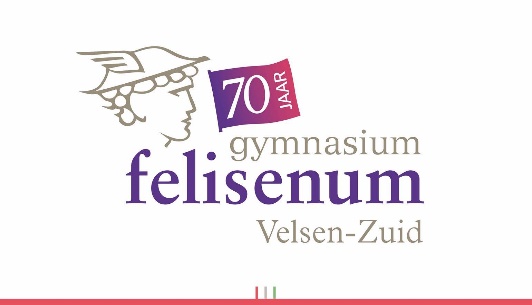 Beste ouders en leerlingen uit klas 5,Langs deze weg wil ik jullie informeren over hoe de komende weken eruit zullen zien. Om uitvoering te geven aan het besluit van het kabinet van 19 mei jl., zullen we onze uiterste best doen om na 1 juni a.s. alle leerlingen ook onderwijs op school te aan te bieden. Dit kunnen we echter niet op stel en sprong realiseren. We komen daar later op terug. Vooralsnog gaan we uit van onderstaande situatie.Tot en met 29 mei is het zoals je nu gewend bent.Van 8 tot en met 24 juni is de toets-/SE-week. Alle SE’s zijn uiteraard verplicht. Op dit moment ben ik in overleg met je mentor aan het kijken welke leerlingen op school van 2 t/m 5 juni bijgespijkerd moeten worden door een vakdocent om ervoor te zorgen dat hopelijk de overgang aan het einde van de toetsweek gerealiseerd is.Zoals gezegd zijn de SE’s verplicht. Er zijn ook vakken die geen SE geven maar een toets. Leerlingen die er niet goed voorstaan maken deze toets op school en deze telt mee (summatief). Leerlingen die er wel goed voorstaan maken deze toets thuis zodat de docent een beeld krijgt van je kunnen (formatief).Zowel wat betreft het werken op school als het maken van toetsen op school neemt je mentor contact met je op.Op 26 juni vergaderen we over jullie. Daarna hoor je van je mentor of je over bent naar de eindexamenklas.In bijgaande jaaragenda zie je precies wanneer wat plaatsvindt. Ook het PTA is bijgevoegd zodat je kunt zien wat je precies moet doen. Als het om summatieve toetsen gaat hoor je de stof en de weging van je vakdocent.Separaat ontvang je het toets-/SE-rooster. Neem alle bijlagen die daarbij horen alsjeblieft goed door en bespreek deze ook in huiselijke kring.Mocht je nog vragen hebben, kun je mij uiteraard mailen.Met vriendelijke groet,Marijn TegelaarCoördinator klas 5 en 6